Meeting audio is available at the City of Willows website. This is not a live feature. Audio recordings are posted the succeeding business day following the scheduled City Council Meeting. Please visit www.cityofwillows.org for free PodBean recordings.Chair called the meeting to order at 11:00 a.m.Roll Call:Board Members Present: Lynn Soeth, Lisa Kennedy, Andrzej Kubak, Dan Gupton, Robert Griffith
Board Members Absent: noneCity Council Member Present: Larry DomenighiniStaff Present: Jody Meza Public Comment/ Written Communications: none heard/receivedConsent Agenda: Approval of minutes of the meeting held on December 10, 2020Motion:	 /Second: Andrzej Kubak/Dan GuptonMoved to approve the Minutes as presented above.
The motion passed unanimously 5/0 carried by the following voice vote:AYES: Lynn Soeth, Lisa Kennedy, Andrzej Kubak, Dan Gupton, Roberth GriffithNOES:ABSENT:ABSTAIN:
Action: Request for approval to utilize up to $500 of Donation Funds to purchase supplies for “storytime to go” kits.  Motion:	 /Second: Robert Griffith/Dan GuptonMoved to approve the Action Item as presented above.
The motion passed unanimously 5/0 carried by the following voice vote:AYES: Lynn Soeth, Lisa Kennedy, Andrzej Kubak, Dan Gupton, Robert GriffithNOES:ABSENT:ABSTAIN:
Action: Request for Board to approve change in open hours at Bayliss Library:  Proposed new open hours:  Tuesdays, 1:00-5:00 p.m.  Motion:	 /Second: Andrzej/Robert GriffithMoved to approve the Action Item as presented above.
The motion passed unanimously 5/0 carried by the following voice vote:AYES: Lynn Soeth, Lisa Kennedy, Andrzej Kubak, Dan Gupton, Robert GriffithNOES:ABSENT:ABSTAIN:Action: Request for Board to approve change in open hours at the Elk Creek Library:  Proposed new open hours: Thursdays, 8:00 a.m.- 12:00 p.m. and Saturdays, 10:00 a.m. – 2:00 p.m Motion:	 /Second: Robert Griffith/Dan GuptonMoved to approve the Action Item as presented above.
The motion passed unanimously 5/0 carried by the following voice vote:AYES: Lynn Soeth, Lisa Kennedy, Andrzej Kubak, Dan Gupton, Robert GriffithNOES:ABSENT:ABSTAIN:Board/Staff Reports/Comments:Board Comments: Board approved holding annual April meeting at the Bayliss Library.Staff Reports/Comments:  Library Director reported on circulation and program statistics. The Zip Book Program is ending but the Director is hopeful that it will be funded again by Fall 2021.  The Library spent $10,783 on Zip Books in 2020 and added 679 new books to the collection. Adjournment: The Meeting was adjourned at 11:38 a.m.Dated: April 8, 2021_________________________________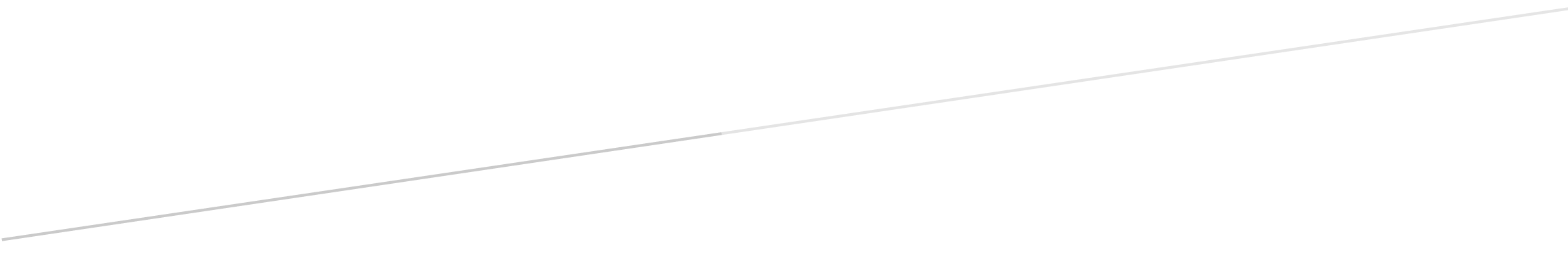 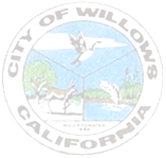 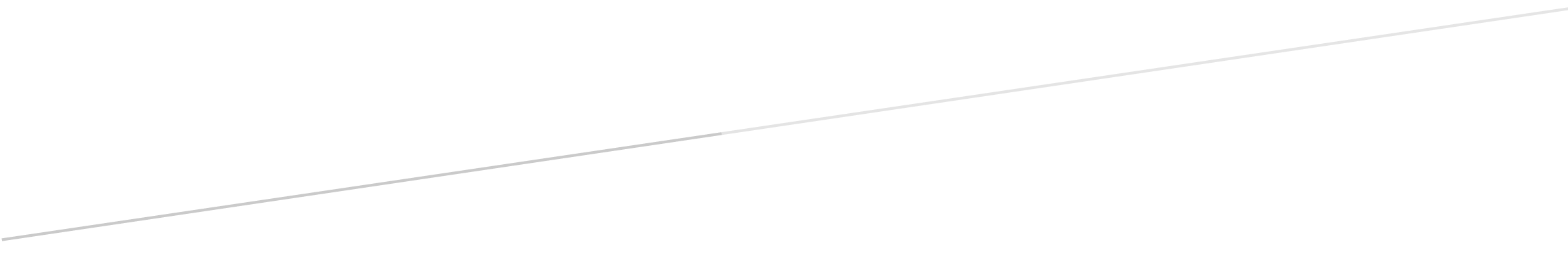 